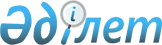 Об образовании Аналитического совета по участию Республики Казахстан в Евразийском экономическом союзеРаспоряжение Премьер-Министра Республики Казахстан от 15 октября 2021 года № 169-р.
      В соответствии с подпунктом 8) пункта 1 статьи 19 Конституционного Закона Республики Казахстан "О Правительстве Республики Казахстан":
      1. Образовать Аналитический совет по участию Республики Казахстан в Евразийском экономическом союзе (далее - Совет) в составе согласно приложению к настоящему распоряжению.
      2. Утвердить прилагаемое Положение о Совете. Положение об Аналитическом совете по участию Республики Казахстан в Евразийском экономическом союзе Глава 1. Общие положения
      1. Аналитический совет по участию Республики Казахстан в Евразийском экономическом союзе (далее - Совет) создается в целях проактивной защиты и продвижения национальных экономических интересов Республики Казахстан в рамках Евразийского экономического союза (далее - ЕАЭС).
      2. Совет является консультативно-совещательным органом при Правительстве Республики Казахстан.
      3. В своей деятельности Совет руководствуется Конституцией Республики Казахстан, нормативными правовыми актами Республики Казахстан, международными договорами Республики Казахстан, а также настоящим Положением.
      4. Заседания Совета проводятся по мере необходимости, но не реже одного раза в год.
      5. Рабочим органом Совета является Министерство торговли и интеграции Республики Казахстан. Глава 2. Основные задачи Совета
      6. Задачей Совета является выработка предложений по вопросам, носящим стратегический характер в рамках участия Республики Казахстан в ЕАЭС, а именно:
      1) по передаче национальных полномочий в компетенцию наднационального органа (Евразийская экономическая комиссия);
      2) по углублению и/или расширению интеграционных процессов;
      3) по иным вопросам, выходящим за рамки правовой базы ЕАЭС. Глава 3. Организация и порядок деятельности Совета
      7. Организация и порядок работы Совета осуществляются в соответствии с Правилами образования, деятельности и упразднения консультативно-совещательных органов при Правительстве Республики Казахстан, утвержденными постановлением Правительства Республики Казахстан от 16 марта 1999 года № 247.
      Сноска. Преамбула - в редакции распоряжения Премьер-Министра РК от 28.11.2023 № 187-р.


      8. Вынесение государственными органами инициативных предложений на заседание Совета, касающихся их дальнейшего рассмотрения на заседаниях Евразийской экономической комиссии, осуществляется в соответствии с Правилами формирования позиции Правительства Республики Казахстан по вопросам участия в Евразийском экономическом союзе, а также взаимодействия центральных исполнительных органов, государственных органов, непосредственно подчиненных и подотчетных Президенту Республики Казахстан, субъектов квазигосударственного сектора и Национальной палаты предпринимателей Республики Казахстан с Евразийской экономической комиссией, утвержденными постановлением Правительства Республики Казахстан от 4 октября 2021 года № 703.
      Сноска. Пункт 8 – в редакции постановления Правительства РК от 29.04.2022 № 268.

 Состав Аналитического совета по участию Республики Казахстан в Евразийском экономическом союзе
      Сноска. Состав с изменениями, внесенными постановлениями Правительства РК от 29.04.2022 № 268; от 17.03.2023 № 236 (вводится в действие по истечении десяти календарных дней после дня его первого официального опубликования); от 28.11.2023 № 187-р.
      Заместитель Премьер-Министра Республики Казахстан, сопредседатель
      Помощник Президента Республики Казахстан по экономическим вопросам, сопредседатель (по согласованию) 
      вице-министр торговли и интеграции Республики Казахстан, заместитель председателей
      директор Департамента экономической интеграции Министерства торговли и интеграции Республики Казахстан, секретарь
      постоянные члены - заместители первых руководителей государственных органов:
      Агентство по стратегическому планированию и реформам Республики Казахстан (по согласованию)
      Комитет национальной безопасности Республики Казахстан (по согласованию)
      Министерство торговли и интеграции Республики Казахстан Министерство иностранных дел Республики Казахстан 
      структурные подразделения Администрации Президента Республики Казахстан (Аналитический отдел Совета Безопасности, Ситуационный центр Совета Безопасности, Отдел социально-экономической политики, Отдел внешней политики) (по согласованию)
      Центр стратегических разработок и анализа) (по согласованию)
      непостоянные члены - заместители первых руководителей государственных органов:
      Агентство по защите и развитию конкуренции Республики Казахстан (по согласованию)
      Агентство по регулированию и развитию финансового рынка Республики Казахстан (по согласованию)
      Национальный Банк Республики Казахстан (по согласованию) 
      Министерство транспорта Республики Казахстан 
      Министерство промышленности и строительства Республики Казахстан
      Министерство водных ресурсов и ирригации Республики Казахстан
      Министерство по чрезвычайным ситуациям Республики Казахстан
      Министерство национальной экономики Республики Казахстан Министерство сельского хозяйства Республики Казахстан Министерство цифрового развития, инноваций и аэрокосмической промышленности Республики Казахстан
      Министерство финансов Республики Казахстан
      Министерство внутренних дел Республики Казахстан
      Министерство здравоохранения Республики Казахстан
      Министерство культуры и информации Республики Казахстан
      Министерство туризма и спорта Республики Казахстан
      Министерство науки и высшего образования Республики Казахстан
      Министерство просвещения Республики Казахстан
      Министерство труда и социальной защиты населения Республики Казахстан
      Министерство экологии и природных ресурсов Республики Казахстан
      Министерство энергетики Республики Казахстан Министерство юстиции Республики Казахстан
					© 2012. РГП на ПХВ «Институт законодательства и правовой информации Республики Казахстан» Министерства юстиции Республики Казахстан
				
      Премьер-Министр 

А. Мамин
Утверждено
распоряжением Премьер-Министра
Республики Казахстан
от 15 октября 2021 года № 169-рПриложение
к распоряжению Премьер-Министра
Республики Казахстан
от 15 октября2021 года №169-р